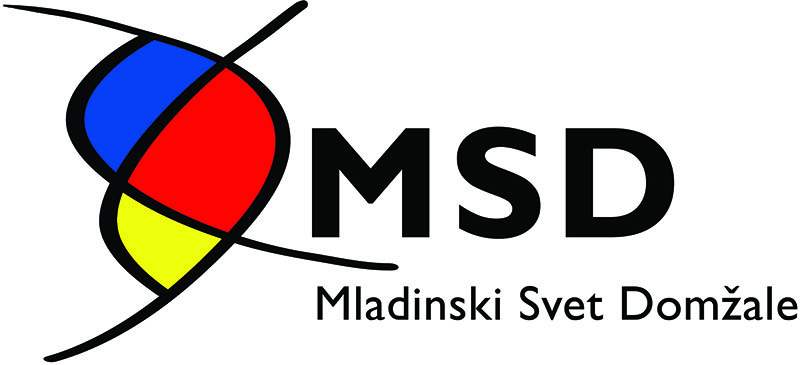 Prijavnica na natečajNajboljši mladinski projekt v občini Domžale v letu 2014Organizator oz. nosilec projekta je lahko ali organizacija ali posameznik, ne pa oboje hkrati. Projekt mora prijaviti ključni organizator projekta, če je to določljivo. Imejte v mislih, da je vpisani nosilec projekta tisti, ki bo prejel priznanje.Prosimo, da izpišete pravilno (uradno) in celotno ime organizacije, brez kratic in okrajšav ter da ne uporabljate samo velikih tiskanih črk.Prosimo, da se držite omejitev besedila. Vse, kar želite dodati, dodajte v prilogah. Zaželene priloge so: fotografije, medijske objave, spletne objave, izjave in mnenja drugih udeleženih v projektu idr. dokazila o projektu.Prijavnico izpolnite na računalniku in jo skupaj s prilogami najkasneje do 31.8.2014 pošljite na naš elektronski naslov msdomzale@gmail.com. Zmagovalce bomo razglasili na Festivalu mladih, ki bo v soboto, 6.9.2014 od 10h dalje v Češminovem parku v Domžalah. Dobitniki nagrad bodo o tem še dodatno predhodno obveščeni.PODATKI O ORGANIZATORJU – NOSILCU PROJEKTAPODATKI O ORGANIZATORJU – NOSILCU PROJEKTAPODATKI O ORGANIZATORJU – NOSILCU PROJEKTAPODATKI O ORGANIZATORJU – NOSILCU PROJEKTAPODATKI O ORGANIZATORJU – NOSILCU PROJEKTAoznaka prijave (vnese MSD):oznaka prijave (vnese MSD):Ime predlagatelja - organizacije ali posameznika / posameznice:Ime predlagatelja - organizacije ali posameznika / posameznice:Naslov (ulica, hišna št.):Pošta (št., kraj):telefon:telefon:e-naslov:spletna stran:spletna stran:Kontaktna oseba za prijavo (ime, priimek, tel. številka, e-naslov):Kontaktna oseba za prijavo (ime, priimek, tel. številka, e-naslov):Kontaktna oseba za prijavo (ime, priimek, tel. številka, e-naslov):PODATKI O PROJEKTUNaziv projekta:Datum pričetka in zaključka projekta:Datum pričetka in zaključka projekta:Število mladih vključenih v izvedbo projekta:Število mladih vključenih v izvedbo projekta:Število mladih vključenih v izvedbo projekta:Število mladih vključenih v izvedbo projekta:Okvirna ocena skupnega časa potrebnega za pripravo projekta:Okvirna ocena skupnega časa potrebnega za pripravo projekta:Okvirna ocena skupnega časa potrebnega za pripravo projekta:Okvirna ocena skupnega časa potrebnega za pripravo projekta:Projekt je bil namenjen (ciljna skupina):Projekt je bil namenjen (ciljna skupina):Projekt je bil namenjen (ciljna skupina):Projekt je bil namenjen (ciljna skupina):Okvirna ocena skupnega števila udeležencev projekta:Okvirna ocena skupnega števila udeležencev projekta:Okvirna ocena skupnega števila udeležencev projekta:Okvirna ocena skupnega števila udeležencev projekta:Projekt je (podčrtajte): •popolnoma izviren    •nadgradnja projekta, ki smo ga že izvedli    •tak, ki ga izvajamo že vrsto letPo želji obrazložite:Projekt je (podčrtajte): •popolnoma izviren    •nadgradnja projekta, ki smo ga že izvedli    •tak, ki ga izvajamo že vrsto letPo želji obrazložite:Projekt je (podčrtajte): •popolnoma izviren    •nadgradnja projekta, ki smo ga že izvedli    •tak, ki ga izvajamo že vrsto letPo želji obrazložite:Projekt je (podčrtajte): •popolnoma izviren    •nadgradnja projekta, ki smo ga že izvedli    •tak, ki ga izvajamo že vrsto letPo želji obrazložite:Projekt je (podčrtajte): •popolnoma izviren    •nadgradnja projekta, ki smo ga že izvedli    •tak, ki ga izvajamo že vrsto letPo želji obrazložite:Namen in cilji projekta: /omejitev besedila: do 300 besed/Priprava in izvedba projekta: /omejitev besedila: do 300 besed /Dosežki, rezultati (na primer: vpliv na okolico, organizacijo-nosilca projekta, širjenje prostovoljstva, aktivno vključevanje mladih v občinsko dogajanje ali mladinske politike, participacija, ipd. ): /omejitev besedila: do 200 besed /